Dear Parents / Carers,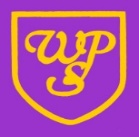 Welcome to Year 5We hope you have enjoyed the Summer holidays. We look forward to exciting and fun learning challenges.To support your children further, we have organised some simple routines to ensure that learning takes place in a fun-filled environment where their needs are at the heart of everything we do.Our curriculum this term is based around the text, The Railway Children, a traditional Victorian novel.  In English, we will focus reading for retrieval, writing a setting description, an informal letter, spelling and grammar with a focus on Year 5/6 common exception words, expanded noun phrases and commas for clarity.  The learning in Maths is all about Place Value up to 10,000,000 and addition and subtraction where we will provide practical applications to make the learning fun. Our Prime Learning Challenge for the half term is focussing on land use and its changes in the environment. This will be a Geographical led theme. In Science, we will learn all about forces, while in Computing we will be studying coding and E-Safety. Through Art, we will be learning how to use pencil techniques and investigating the work of the artist Michael Angelo.Children will be receiving homework on a weekly basis. They will receive Maths, Spelling and English homework every Thursday and this is expected to be bought back to school the following Wednesday. Children are expected to read with an adult/ older sibling on a daily basis. Children need to practise their times tables on a daily basis too. We appreciate all the support children are given at home.Swimming will begin in the Autumn term. Swimming will be taking place on every Thursday. If your child will not be swimming, please could you inform the class teacher via the school app, send in a note with your child, ring the office or speak to the class teacher in-person.PE daysYear 5 P.E days will be on a Friday. Please see the dates stated below.Children can wear their Wibsey jumper, a white T- shirt, black shorts and plain black trainers/ pumps. If the weather is cold the children can wear black, plain jogging bottoms (not leggings) as PE will most likely take place outside. Please note that ear rings (studs) should not be worn for PE and should be removed for the day prior to leaving home or tape applied. Long hair should be tied back.Thank you for your continued support.Mrs Patankar, Mr Quinn and Mr AliAutumn 1 – P.E Dates for 5.1, 5.2 and 5.38.9.202315.9.202322.9.202329.9.20236.10.202313.10.202320.10.2023